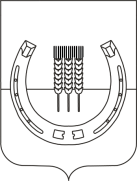 АДМИНИСТРАЦИЯСПАССКОГО СЕЛЬСКОГО ПОСЕЛЕНИЯСПАССКОГО МУНИЦИПАЛЬНОГО РАЙОНАПРИМОРСКОГО КРАЯПОСТАНОВЛЕНИЕ07 февраля 2018 года                               с. Спасское                                                             № 5О внесении изменений в муниципальную программу«Сохранение и развитие культуры Спасского сельского поселения», утвержденную постановлением администрации Спасского сельского поселения от 31 августа 2016 года № 219В соответствии с Федеральным законом от 6 октября 2003 года № 131-ФЗ «Обобщих принципах организации местного самоуправления в РФ», на основании Устава Спасского сельского поселения, постановления администрации Спасского сельского поселения от 14 апреля 2014 года № 63 «Об утверждении Порядка разработки, формирования и реализации муниципальных программ и Порядка проведения оценки эффективности реализации муниципальных программ в Спасском сельском поселении», администрация Спасского сельского поселения ПОСТАНОВЛЯЕТ:1. Внести в муниципальную программу «Сохранение и развитие культуры Спасского сельского поселения», утвержденную постановлением администрации Спасского сельского поселения от 31 августа 2016 года № 219 следующие изменения:1.1 В наименовании и по тексту постановления, в наименовании и по тексту Паспорта программы и далее по тексту изложить название программы в следующей редакции: «Сохранение и развитие культуры Спасского сельского поселения» на 2018 – 2020 годы».1.2 В паспорте программы в строке «Объем и источники финансирования» после слов «Общий объем финансирования:» изложить тест в следующей редакции: «34826,0 тыс. рублей в том числе:краевой бюджет: 7031,34тыс. рублей:2018 год – 7031,34 тыс. рублей;2019 год – 0 тыс. рублей;2020 год – 0 тыс. рублей.местный бюджет: 27794,66тыс. рублей, в том числе:2018 год – 10960,66 тыс. рублей;2019 год – 8402,00тыс. рублей;2020 год – 8432,00 тыс. рублей.».1.3 В паспорте программы в строке «Ожидаемые результаты реализации программы п.1 изложить в новой редакции: «1. Увеличение среднегодовой заработной платы работников учреждения культуры Спасского сельского поселения на 4%;».1.4 В паспорте программы в строке «Ожидаемые результаты реализации программы п.4 изложить в новой редакции: «4. Увеличение количества культурно – массовых, культурно – досуговых мероприятий до 609 ед.».1.5 В паспорте программы в п.1 «Общая характеристика состояния отрасли в Спасском сельском поселении (в том числе основных проблем) и прогноз её развития» абзац 27 п. 1 изложить в новой редакции: «Реализация программы позволит к 2020 году достигнуть следующих основных ожидаемых конечных результатов: 1.Рост среднегодовой номинальной начисленной заработной платы работников муниципального казённого учреждения «Социально – культурное объединение» Спасского сельского поселения составит 4% по отношению к среднегодовой заработной плате 2017 года;».1.6 В паспорте программы в п.1 «Общая характеристика состояния отрасли в Спасском сельском поселении (в том числе основных проблем) и прогноз её развития» абзац 27 п. 4 изложить в новой редакции: «Реализация программы позволит к 2020 году достигнуть следующих основных ожидаемых конечных результатов: 4. Увеличение количества культурно – массовых, культурно – досуговых мероприятий до 609 ед.».1.7 В паспорте программы в п. 3 «Целевые индикаторы и показатели муниципальной Программы» абзац 3 изложить в новой редакции: «1. Количество культурно – массовых, культурно – досуговых мероприятий, проводимых муниципальным казённым учреждением «Социально – культурное объединение» Спасского сельского поселения (предполагается увеличить этот показатель к 2020 году до 609 ед.)».1.8 В паспорте программы в п. 3 «Целевые индикаторы и показатели муниципальной Программы» абзац 4 изложить в новой редакции: «2. Рост среднегодовой номинальной начисленной заработной платы работников муниципального казённого учреждения «Социально – культурное объединение» Спасского сельского поселения за период действия Программы составит 104 процента.».1.9 В паспорте программы в п. 6 «Ресурсное обеспечение реализации программы» абзац 1 изложить в новой редакции: «Общий объем финансирования мероприятий Программы за счет средств бюджета Спасского сельского поселения составляет 27794,66 тыс. рублей, в том числе:2018 год – 10960,66 тыс. рублей;2019 год – 8402,00 тыс. рублей;2020 год – 8432,00 тыс. рублей.».1.10 Приложения №№ 1,3,4 к муниципальной программе «Сохранение и развитие культуры Спасского сельского поселения» на 2018 – 2020 годы, утвержденной постановлением администрации Спасского сельского поселения от 31 августа 2016 года № 219 изложить в редакции приложений №№ 1, 2, 3 к настоящему постановлению. 2. Настоящее постановление вступает в силу с момента официального опубликования.3. Контроль за исполнением настоящего постановления оставляю за собой.Глава администрации Спасского сельского поселения                                                                                А.В. ДеркачПриложение № 1к постановлению администрацииСпасского сельского поселенияот 07 февраля 2018 года № 5«Приложение № 1к муниципальнойпрограмме Спасского сельского поселения«Сохранение и развитие культуры Спасского сельского поселения», утвержденной постановлением администрации Спасского сельского поселения от 31 августа 2016 года № 219Сведения о показателях (индикаторах)программы Спасского сельского поселения«Сохранение и развитие культуры Спасского сельского поселения» на 2018 – 2020 годыПриложение № 2к постановлению администрацииСпасского сельского поселенияот 07 февраля 2018 года № 5«Приложение № 3к муниципальной программе Спасского сельского поселения«Сохранение и развитие культуры Спасского сельского поселения», утвержденной постановлением администрации Спасского сельского поселения от 31 августа 2016 года № 219Информация о ресурсном обеспечении муниципальной программы Спасского сельского поселения«Сохранение и развитие культуры Спасского сельского поселения»на 2018 – 2020 годы за счет средств местного бюджетаПриложение № 3к постановлению администрацииСпасского сельского поселения от 07 февраля 2018 года № 5«Приложение № 4к муниципальной программе Спасского сельского поселения«Сохранение и развитие культуры Спасского сельского поселения», утвержденной постановлением администрацииСпасского сельского поселения от 31 августа 2016 года № 219План реализации муниципальной программы Спасского сельского поселения«Сохранение и развитие культуры Спасского сельского поселения»на 2018 – 2020 годы№п/пПоказатель (индикатор) (наименование)Ед. измеренияЗначения показателейЗначения показателейЗначения показателейЗначения показателей№п/пПоказатель (индикатор) (наименование)Ед. измерения2017 год2018 год2019 год2020год1235678Программа Спасского сельского поселенияПрограмма Спасского сельского поселенияПрограмма Спасского сельского поселенияПрограмма Спасского сельского поселенияПрограмма Спасского сельского поселенияПрограмма Спасского сельского поселенияПрограмма Спасского сельского поселения1.Количество штатных единиц.шт. ед.12,7512,7512,7512,752.Количество посещений  культурных мероприятий (в численности населения), проводимых муниципальным  учреждением культуры Спасского сельского поселениятыс. чел./год14,014,214,314,53.Среднемесячная  заработная плата работников учреждения культуры Спасского сельского поселенияруб.22271,623162,4622271,622271,64.Показатели роста среднегодовой номинальной начисленной заработной платы работников муниципального казённого учреждения «Социально – культурное объединение» Спасского сельского поселения за период действия программы составит 4 процента.%1041041045.Сохранение количества участников кружков и клубных формирований чел./год1771771771776.Увеличение количества культурно – массовых, культурно – досуговых мероприятийед.606607607609Отдельные мероприятияОтдельные мероприятияОтдельные мероприятияОтдельные мероприятияОтдельные мероприятияОтдельные мероприятияОтдельные мероприятия1. Финансовое обеспечение проведения культурно–массовых, культурно-досуговых мероприятий, направленных на сохранение, создание, популяризацию культурных ценностей, патриотическое воспитание, в том числе мероприятий, приуроченных к празднованию календарных и государственных праздников, просветительских мероприятий, юбилейных, значимых и памятных дат.2. Укрепление материально-технической базы учреждения, (культурно-досугового типа).1. Финансовое обеспечение проведения культурно–массовых, культурно-досуговых мероприятий, направленных на сохранение, создание, популяризацию культурных ценностей, патриотическое воспитание, в том числе мероприятий, приуроченных к празднованию календарных и государственных праздников, просветительских мероприятий, юбилейных, значимых и памятных дат.2. Укрепление материально-технической базы учреждения, (культурно-досугового типа).1. Финансовое обеспечение проведения культурно–массовых, культурно-досуговых мероприятий, направленных на сохранение, создание, популяризацию культурных ценностей, патриотическое воспитание, в том числе мероприятий, приуроченных к празднованию календарных и государственных праздников, просветительских мероприятий, юбилейных, значимых и памятных дат.2. Укрепление материально-технической базы учреждения, (культурно-досугового типа).1. Финансовое обеспечение проведения культурно–массовых, культурно-досуговых мероприятий, направленных на сохранение, создание, популяризацию культурных ценностей, патриотическое воспитание, в том числе мероприятий, приуроченных к празднованию календарных и государственных праздников, просветительских мероприятий, юбилейных, значимых и памятных дат.2. Укрепление материально-технической базы учреждения, (культурно-досугового типа).1. Финансовое обеспечение проведения культурно–массовых, культурно-досуговых мероприятий, направленных на сохранение, создание, популяризацию культурных ценностей, патриотическое воспитание, в том числе мероприятий, приуроченных к празднованию календарных и государственных праздников, просветительских мероприятий, юбилейных, значимых и памятных дат.2. Укрепление материально-технической базы учреждения, (культурно-досугового типа).1. Финансовое обеспечение проведения культурно–массовых, культурно-досуговых мероприятий, направленных на сохранение, создание, популяризацию культурных ценностей, патриотическое воспитание, в том числе мероприятий, приуроченных к празднованию календарных и государственных праздников, просветительских мероприятий, юбилейных, значимых и памятных дат.2. Укрепление материально-технической базы учреждения, (культурно-досугового типа).1. Финансовое обеспечение проведения культурно–массовых, культурно-досуговых мероприятий, направленных на сохранение, создание, популяризацию культурных ценностей, патриотическое воспитание, в том числе мероприятий, приуроченных к празднованию календарных и государственных праздников, просветительских мероприятий, юбилейных, значимых и памятных дат.2. Укрепление материально-технической базы учреждения, (культурно-досугового типа).№п/пНаименование подпрограммы, отдельного мероприятияИсточники ресурсного обеспеченияОценка расходов (тыс. руб.), годыОценка расходов (тыс. руб.), годыОценка расходов (тыс. руб.), годыОценка расходов (тыс. руб.), годы№п/пНаименование подпрограммы, отдельного мероприятияИсточники ресурсного обеспечения201820192020всего12345671.Финансовое обеспечение организации и проведения культурно–массовых, культурно-досуговых мероприятий, направленных на сохранение, создание, популяризацию культурных ценностей, патриотическое воспитание, в том числе мероприятий, приуроченных к празднованию календарных и государственных праздников, просветительских мероприятий, юбилейных, значимых и памятных дат.всего100,0110,0130,0340,01.Финансовое обеспечение организации и проведения культурно–массовых, культурно-досуговых мероприятий, направленных на сохранение, создание, популяризацию культурных ценностей, патриотическое воспитание, в том числе мероприятий, приуроченных к празднованию календарных и государственных праздников, просветительских мероприятий, юбилейных, значимых и памятных дат.местный бюджет100,0110,0130,0340,02.Укрепление материально-технической базы подразделений культурно–досугового типа учреждения культуры, в том числе строительно–ремонтные работывсего4512,973642,633652,6311808,232.Укрепление материально-технической базы подразделений культурно–досугового типа учреждения культуры, в том числе строительно–ремонтные работыместный бюджет4512,973642,633652,6311808,233.Капитальный ремонт Дома культуры с. Воскресенкавсего7754,187754,183.Капитальный ремонт Дома культуры с. Воскресенкакраевой бюджет6203,346203,343.Капитальный ремонт Дома культуры с. Воскресенкаместный бюджет1550,841550,844.Повышение социального статуса работников культуры (уровень доходов, общественное признание).всего4704,854649,374649,3714003,594.Повышение социального статуса работников культуры (уровень доходов, общественное признание).местный  бюджет4704,854649,374649,3714003,595.Приобретение информационно – вычислительной техники, для организации детского досуга в Домах культуры Спасского сельского поселениявсего920,0920,05.Приобретение информационно – вычислительной техники, для организации детского досуга в Домах культуры Спасского сельского поселениякраевой бюджет828,0828,05.Приобретение информационно – вычислительной техники, для организации детского досуга в Домах культуры Спасского сельского поселенияместный бюджет92,092,06.Всего по программевсего17992,08402,08432,034826,06.Всего по программеместный бюджет10960,668402,008432,0027794,66№п/пНаименование подпрограммы, отдельного мероприятияОтветственный исполнитель, соисполнителиСрокСрокОжидаемый непосредственный результат (краткое описание)Объем финансирования, тыс. рублей№п/пНаименование подпрограммы, отдельного мероприятияОтветственный исполнитель, соисполнителиначала реализацииокончания реализацииОжидаемый непосредственный результат (краткое описание)Объем финансирования, тыс. рублей12345671.Финансовое обеспечение организации и проведения культурно–массовых, культурно-досуговых мероприятий, направленных на сохранение, создание, популяризацию культурных ценностей, патриотическое воспитание, в том числе мероприятий, приуроченных к празднованию календарных и государственных праздников, просветительских мероприятий, юбилейных, значимых и памятных датМКУ «СКО»20182020увеличение количества мероприятий, увеличение численности участников культурных мероприятий340,02.Укрепление материально-технической базы подразделений культурно–досугового типа учреждения культуры, в том числе строительно–ремонтные работыМКУ «СКО»20182020исполнение полномочий по культуре; увеличение количества помещений, эксплуатируемых учреждением культуры, оснащенных современным материально-техническим оборудованием11808,233.Капитальный ремонт Дома культуры с. ВоскресенкаМКУ «СКО»20182018исполнение полномочий по культуре 7754,184.Повышение социального статуса работников культуры (уровень доходов, общественное признание).МКУ «СКО»20182018рост среднегодовой номинальной начисленной заработной платы работников муниципального казённого учреждения «Социально – культурное объединение» Спасского сельского поселения.14003,595.Приобретение информационно – вычислительной техники, для организации детского досуга в Домах культуры Спасского сельского поселенияМКУ «СКО»20182018оснащение современной информационно – вычислительной техникой,увеличение посещений Домов культуры Спасского сельского поселения920,0